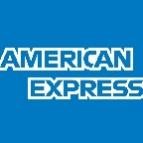 American Express® Terms and ConditionsThis offer is open to all American Express Cardmembers whose accounts are valid and in good standing. An American Express Cardmember ("Cardmember") for the purpose of this Offer means a person holding a Card issued by American Express Banking Corp. in India. This offer is not valid for American Express Corporate Cards issued by American Express Banking Corp. in India.This offer is also valid for Cards issued by a third party bearing the name or trademark or service mark or logo of American Express ("Network Cards") issued in India.This program is being offered by the participating service establishment only and shall be valid for the period mentioned in the offer.The offer in this program will be fulfilled at the merchant’s end only.This offer is being made purely on a “best effort” basis. The Cardmembers are not bound in any manner to participate in this offer and any such participation is purely voluntary.American Express is neither responsible for availability of services nor guarantees the quality of the goods/services and is not liable for any defect or deficiency of goods or services so obtained/availed of by the Cardmembers under this offer. Any disputes with regards to the quality of goods/services availed shall be taken up with the merchant/service establishment directly. American Express shall have no liability whatsoever regarding the same.American Express shall not be liable whatsoever for any loss/damage/claims that may arise out of use or non-use of any goods or services availed by Cardmember under this offer. American Express reserves its absolute right to withdraw and/or alter any of the terms and conditions of the offer at any time without prior notice.Nothing expressed or implied in the program shall in any way waive or amend any of the Terms and Conditions of the existing Cardmember agreement with the Card issuer.To receive this offer, purchase should be charged in full to the American Express® Card. No cash alternative is available.Any disputes arising out of and in connection with this program shall be subject to the exclusive jurisdiction of the courts of Delhi only.Pai International Terms and ConditionsOffer: 10% Instant Discount on purchases of INR 18,000 and above at Pai International. Offer Validity: The offer is valid from 4th April 2024 to 5th May 2024(both days included).The offer is applicable on offline purchases across all Pai Stores.The Minimum Transaction amount to avail the offer is INR 18,000 (inclusive of taxes).The maximum discount per transaction is INR 3,000.The offer is applicable on Supplementary Cards as well.Both Primary and Supplementary Cardmembers can avail the offer on the same day.The offer can be availed 3 times per card during the offer period. The discount is applicable on the amount inclusive of taxes. The discount will be provided on the amount exclusive of delivery charges.The offer is applicable on EMI transactions as well. All EMI-related information will be provided when Cardmember chooses the option during checkout.Cardmember will get the discount automatically on using an eligible American Express® Card.The offer cannot be clubbed with any other ongoing offer.The transaction should be done only on the PineLabs Plutus device to be eligible for Instant Discount.There are no blackout dates under the offer. Cardmember can raise queries regarding the offer within 15 days from the date of transaction. The queries will be addressed within 4 working days from the day the query is raised.For any offer related query, Cardmembers can contact the merchant’s helpline number- 080/040-42464343 (Monday to Friday, 9 AM to 9 PM).Process to avail the offer at Pai International store: American Express Cardmember must visit any Pai International Store. Select the product/s and make payment through the eligible American Express Card on the PineLabs Plutus Device to be eligible for the Instant Discount.To check merchant’s return/cancellation/exchange policy, Cardmembers can visit the website - https://www.paiinternational.in/cancellation-policy/.